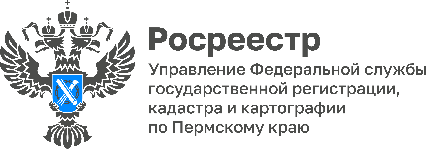 ПРЕСС-РЕЛИЗКраевой Росреестр представил работу сервисов цифровой платформы «Национальная система пространственных данных»В Управлении Росреестра по Пермскому краю состоялось заседание межведомственной рабочей группы по координации мероприятий, направленных на создание федеральной государственной информационной системы «Единая цифровая платформа «Национальная система пространственных данных» (ФГИС ЕЦП НСПД).В рабочей группе, кроме краевого Управления Росреестра, приняли участие представители филиала ППК «Роскадастр» по Пермскому краю и структурных подразделений правительства Пермского края. В первой части участники группы рассмотрели вопросы, возникшие в рамках информационного взаимодействия при создании ФГИС ЕЦП НСПД, вторая часть была посвящена демонстрации возможностей системы и работоспособности ее сервисов.Так, в сервисе «Геоинформационный портал», одном из основных сервисов системы, представлены все пространственные данные, переданные органами власти всех уровней в рамках информационного взаимодействия. Этот сервис дает возможность с использованием доступных для пользователей картографических основ, в состав которых входят сведения Единой электронной картографической основы (ЕЭКО) в виде цифровой мультимасштабной топографической карты и цифровых ортофотопланов различных масштабов, а также цифровая объектовая схема - синтез сведений ЕЭКО и картографического материала из свободных источников, сопоставлять между собой легитимные данные и на их основе выполнять необходимый пространственных анализ. Участников совещания заинтересовал сервис «Умный кадастр», реализованный с использованием возможностей искусственного интеллекта. Это инструмент массового выявления незарегистрированных объектов недвижимости, а также изменений состояния и использования земель. Например, слой дешифрирования объектов капитального строительства сервиса показывает, какие из них без нарушений, какие не поставлены на государственный кадастровый учет, у каких объектов отсутствуют в Едином государственном реестре недвижимости сведения о границах и др.Каждый из сервисов решает свои задачи и предназначен для предоставления определенных государственных услуг. Заместитель руководителя Управления Елена Дегтярева напомнила о том, что Пермский край – один из четырех пилотных регионов, которые участвуют в опытной эксплуатации цифровой платформы. «Аналога такой системы нет, - подчеркнула Елена Николаевна. - Она объединила данные 20 государственных информационных ресурсов. Наша задача до ввода ее в промышленную эксплуатацию, который запланирован на начало 2024 года, максимально наполнить ее данными региональных информационных систем. У нас есть уникальная возможность первыми апробировать сервисы, которые в нее «зашиты», и дать предложения по их улучшению».Об Управлении Росреестра по Пермскому краюУправление Федеральной службы государственной регистрации, кадастра и картографии (Росреестр) по Пермскому краю осуществляет функции по государственному кадастровому учету и государственной регистрации прав на недвижимое имущество и сделок с ним, государственного мониторинга земель, государственному надзору в области геодезии, картографии и земельному надзору, надзору за деятельностью саморегулируемых организаций кадастровых инженеров и арбитражных управляющих. Руководитель Управления Росреестра по Пермскому краю – Лариса Аржевитина.Контакты для СМИПресс-служба Управления Федеральной службы 
государственной регистрации, кадастра и картографии (Росреестр) по Пермскому краю+7 (342) 205-95-58 (доб. 3214, 3216, 3219)614990, г. Пермь, ул. Ленина, д. 66/2press@r59.rosreestr.ruhttp://rosreestr.gov.ru/ 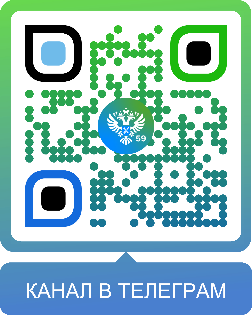 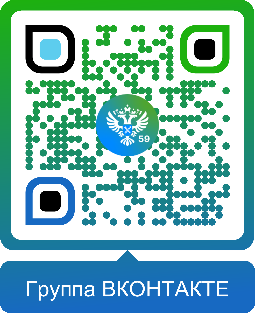 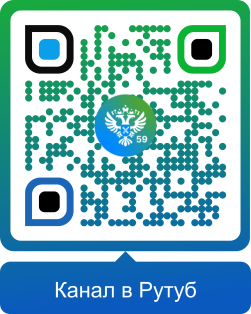 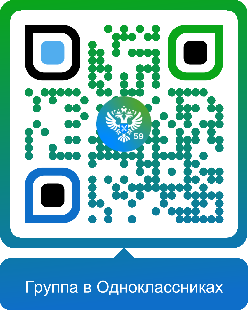 ВКонтакте:https://vk.com/rosreestr_59Телеграм:https://t.me/rosreestr_59Одноклассники:https://ok.ru/rosreestr59Рутуб:https://rutube.ru/channel/30420290